Publicado en Madrid el 06/02/2024 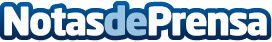 Consejos para acceder a la nueva TDT en HD, abierta y gratuitaEl próximo 14 de febrero de 2024, la Televisión Digital Terrestre pasará exclusivamente a verse en alta definición, con el fin de las emisiones en definición estándar (SD) y la Federación Española de Empresas Instaladoras e integradoras de Telecomunicaciones, FENITEL facilita el proceso a todos los usuariosDatos de contacto:Jose Luis FernándezDepartamento de Comunicación FENITEL666 422312Nota de prensa publicada en: https://www.notasdeprensa.es/consejos-para-acceder-a-la-nueva-tdt-en-hd_1 Categorias: Nacional Telecomunicaciones Comunicación Sociedad Televisión y Radio http://www.notasdeprensa.es